ISOSHAKEMUS 2020Nimi  _________________________________________________________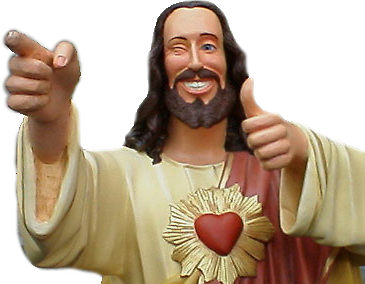 Osoite  ________________________________________________________Puh  __________________________________________________________Syntymäaika ___________________________________________________Oma ripari  ____________________________________________________Oletko ollut seurakunnan kerhonohjaajana? 	Kyllä      	EiMuu srk-aktiiviteetti? _______________________________________________________________________________________Alajärven seurakunnan riparit ja junioreitten leirit kesällä 2020:Merkitse numeroin tärkeysjärjestyksessä leirit, joille haet. Ykkönen on tärkein jne. Älä laita numeroa leirin kohdalle, jolle ET PÄÄSE. Myös leiri kohtaiset tapaamiset sekä konfirmaatio kuuluvat isosille. Jos haet junioreitten leireille, riittää kun laitat siihen kohtaan rastin. Junioreitten leirejä on kaksi peräkkäin ja hakiessasi haet niille molemmille. Lehtimäellä järjestävä konfirmaatio on sunnuntaina 12.7 klo 10.00.nro	 Tapaamiset				Mille leirille et missään tapauksessa pääse? Perustelut _______________________________________________________________________________________Vastaa vielä seuraaviin kysymyksiin ytimekkäästi:1. Miksi haluat isoseksi, mitä se merkitsee sinulle?2. Mikä on mielestäsi isosen tehtävä?3. Miksi juuri sinut pitäisi valita isoseksi?Palauttakaa lomake keskiviikkoon 5.1.2020 mennessä. Lähetä sähköpostin (kristiina.edobor@evl.fi) tai WhatsAppin (0500662133) kautta Kristiinalle. Ps. Tarvittaessa tulosta, ota kuva ja lähetä se! Kesä 1 Tapaamiset: 16.1, 19.1, 2.1 ja 5.4 Leirijakso 1.-7.6. Konfirmaatio 14.6. klo 10                                                     Kesä 2Tapaamiset: 19.1, 2.1, 15.3. Myöhemmin tarkentuu yhden puuttuvan tapaamisen ajankohta.Leirijakso 8.-14.6.Konfirmaatio: 28.6. klo 10Kesä 3Tapaamiset: 19.1, 2.1, 18.3 ja 19.4Leirijakso: 22.-28.6Konfirmaatio: 5.7 klo 10Junioreitten leirit 15.–16.6 (6-9 v.) 16.–18.6 (10-14 v.)